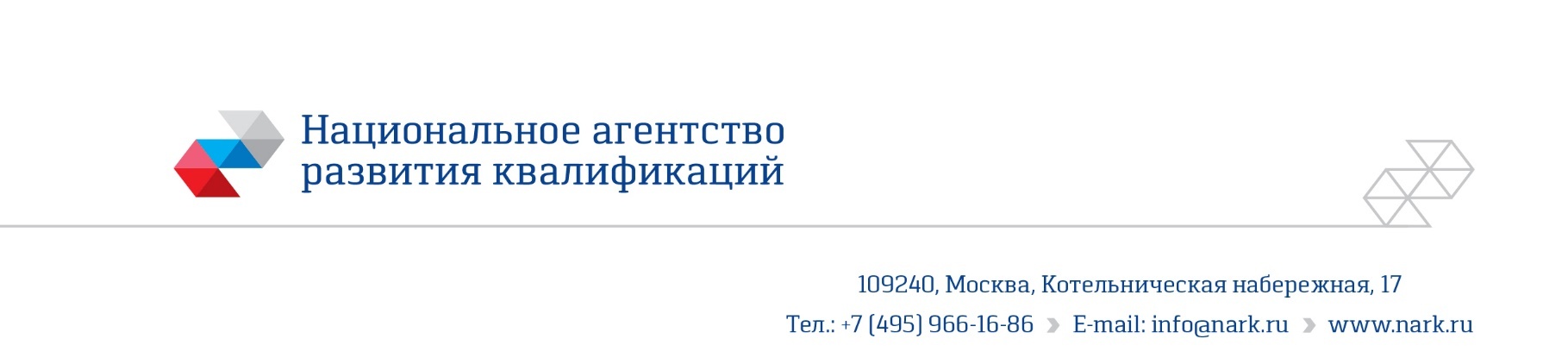 ОЦЕНОЧНОЕ СРЕДСТВОдля оценки квалификацииМашинист двигателей внутреннего сгорания в атомной энергетике(3 уровень квалификации)2018 г.Состав оценочных средств1. Наименование квалификации и уровень квалификации: Машинист двигателей внутреннего сгорания в атомной энергетике (3 уровень квалификации)(указываются в соответствии с профессиональным стандартом или квалификационными требованиями, установленными федеральными законами и иными нормативными правовыми актами Российской Федерации)2. Номер квалификации: (24. 01100. 01)3. Профессиональный стандарт:Машинист двигателей внутреннего сгорания в атомной энергетике 24.0114. Вид профессиональной деятельности: Эксплуатационное обслуживание двигателей внутреннего сгорания атомных электростанций         5. Спецификация заданий для теоретического этапа профессионального экзаменаОбщая информация по структуре заданий для теоретического этапапрофессионального экзамена:количество заданий с выбором ответа: 43;количество заданий с открытым ответом: 4;количество заданий на установление соответствия: 2;количество заданий на установление последовательности: 1;время выполнения заданий для теоретического этапа экзамена: 1 час 30 мин6. Спецификация заданий для практического этапа профессионального экзамена7. Материально-техническое обеспечение оценочных мероприятий:а) материально-технические ресурсы для обеспечения теоретического этапа профессионального экзамена: аудитория, оборудованная персональным рабочим местом для соискателя, персональный компьютер, канцелярские принадлежности___________________________________________(помещение, инвентарь, компьютерная техника и оргтехника, программное обеспечение, канцелярские принадлежности и другие)б) материально-технические ресурсы для обеспечения практического этапа профессионального экзамена: аудитория, оборудованная персональным рабочим местом для соискателя, персональный компьютер, канцелярские принадлежности. _______________________________________________(оборудование, инструмент, оснастка, материалы, средства индивидуальной защиты, экзаменационные образцы и другие)8. Кадровое обеспечение оценочных мероприятий:Кадровое обеспечение оценочных мероприятий осуществляется на основе Федерального закона от 03.07.2016 № 283-ФЗ «О независимой оценке квалификаций» и приказа Минтруда России от 19.12.2016 г. № 759н «Об утверждении требований к центрам оценки квалификаций и Порядка отбора организаций для наделения их полномочиями по проведению независимой оценки квалификации и прекращения этих полномочий». Комиссия состоит из не менее чем трѐх человек, наличие высшего профильного (атомная энергетика) образования (все члены комиссии), опыт работы в атомной энергетике не менее пяти лет (все члены комиссии), опыт работа в подразделениях и службах технологического управления – не менее трѐх лет (для не менее чем двух членов комиссии).(требования к квалификации и опыту работы, особые требования к членам экспертной комиссии)9. Требования безопасности к проведению оценочных мероприятий (при необходимости): проведение инструктажа на рабочем месте пользователя компьютерной и оргтехникой, проведение инструктажа по пожарной и электробезопасности, оформление записей в соответствующих журналах(проведение обязательного инструктажа на рабочем месте и другие)10. Задания для теоретического этапа профессионального экзамена: Задания с выбором одного варианта ответа№1  Назначение дизель-генератора. Варианты ответов:А. Для питания потребителей надежного питания в режиме обесточивания.Б. Для подачи теплоносителя в парогенераторы.В. Для подачи воздуха в компрессор.Г. Для обеспечения технической водой оборудования первого контура.№2  Что не относится к оборудованию ДГ? Варианты ответов:А. Системы топлива.Б. Подогреватели высокого давления.В. Системы вентиляции.Г. Системы воды внутреннего контура.Д. Дизель-генератор.№3  В каких случаях манометр допускается к применению?Варианты ответов:А. Рабочее давление среды ниже красной черты.Б. Отсутствует клеймо поверки.В. Рабочее давление среды выше красной черты.Г. Имеются повреждения корпуса.№4 Выберите верное название характеризующее смесь жидкости и пара Варианты ответов:А. Влажный насыщенный пар.Б. Сухой пар.В. Острый парГ. Все перечисленные варианты№5  Назначение генератора.Варианты ответов:А. Для преобразования переменного напряжения в постоянное.Б. Для изменения частоты сети.В. Для преобразования электрической энергии в механическую.Г. Для преобразования механической энергии в электрическую.№6   Перечислите, в каких случаях, оборудование и трубопроводы должны быть немедленно отключены.Варианты ответов:А. При появлении шумов и вибраций.Б. При разрушении опор, подвесов.В. При появлении давления сверх рабочего до 5 %.Г. При выявлении дефектов на трубопроводах. №7  Что не относится к первичным средствам пожаротушения?Варианты ответов:А. ОгнетушителиБ. АсбополотноВ. ПесокГ. Багор№8   Продолжите предложение верным текстовым фрагментом, указав один вариант из перечня возможных ответов: «При обнаружении пожара на рабочем месте, при срабатывании звукового сигнала – «задымление», персонал должен в первую очередь…»Варианты ответов:А. Приступить к тушению пожара.Б. Сообщить о месте, характере возгорания в пожарную частьВ. Укрыться в помещении, закрыть выходы, доложить непосредственному руководителюГ. Эвакуироваться с места возгорания№9  При каких условиях разрешается входить в газоопасное помещение, если при анализе воздушной среды содержание кислорода составило 18%?Варианты ответов:А. Входить, предварительно надев противогаз.Б. Входить, предварительно надев респиратор.В. Входить, предварительно надев шланговый противогаз.Г. Запрещено входить.№10  При каком давлении разрешается осмотр оборудования при его гидравлическом испытании?Варианты ответов:А. Давление равное испытательномуБ. Давление 0,5 от испытательногоВ. Давление больше испытательногоГ. Давление 0,85 от испытательного давления№11  Укажите, в каких случаях требуется обязательное применение предохранительных поясов?Варианты ответов:А. При выполнении работ на высоте при отсутствии лесов, а также стационарных ограждений.Б. При выполнении работ по наряду-допуску.В. При выполнении работ по распоряжению.Г. При выполнении работ над вращающимся оборудованием.№12  Укажите состояния, при которых не оказывается первая помощь (в соответствии с Приказом Минздравсоцразвития РФ от 04 мая 2012г. №477н «Об утверждении перечня состояний, при которых оказывается первая помощь и перечня мероприятий по оказанию первой помощи»)Варианты ответов:А. Отсутствие сознанияБ. Наружные кровотеченияВ. ТравмыГ. Головокружения№13  При отклонении какого параметра, ДГ должен быть немедленно остановлен в случае запуска ДГ в режиме, не связанном с обеспечением функции безопасности.Варианты ответов:А. Падение давления воды внутреннего контура.Б. Несостоявшийся пуск ДГ.В. Несостоявшийся останов ДГ.Г. Повышение температуры масла.№14 Что относится к  основным видам неисправностей тепломеханического оборудования?Варианты ответов:А. Течи, паренияБ. Шум при работе насосов, агрегатовВ. Вибрация оборудования.Г. Отсутствие освещенности рабочих мест.№15  Укажите верные характеристики ведения оперативной документации.Варианты ответов:А. Записи должны быть четкими, лаконичными, отражать хронологию технологического процессаБ. Фиксировать только факт включения механизма, агрегата.В. Замечания в работе оборудования отражать в личных блокнотахГ. Информацию из смены в смену передавать с помощью журналов черновых записей.№16  Что не является элементом технологической схемы смазки узлов ДГ?Варианты ответов:А. Насосы.Б. Подогреватели масла.В. Компрессоры сжатого воздуха.Г. Масляные фильтры.№17  Принцип работы дизель-генератора.Варианты ответов:А. С помощью приводной турбины и энергии пара крутящий момент передается валу генератора.Б. С помощью энергии расширяющихся газов через приводную шестерню, крутящий момент передается валу генератора.  В. С помощью энергии расширяющихся газов через полумуфту крутящий момент передается валу генератора.Г. Нет правильного ответа.№18 Перечислите все режимы работы дизель-электрической станцииВарианты ответов:А. Обесточивание.Б. Дежурство.В. Техническое обслуживание.Г. Дежурство, техническое обслуживание.№19  Что входит в состав оборудования ПДГУ?Варианты ответов:А. Насосы технической воды, подогреватели среды.Б. Дизель-генератор, система управления дизель-генератором, панель управления.В. Мотопомпы, средства контроля за расходом среды.Г. Все перечисленное.№20  Укажите, каким образом осуществляется автоматический пуск ДГ.Варианты ответов:А. Ключом управления с БЩУ.Б. Ключом управления с РЩУ.В. Кнопкой «Пуск ДГ» местного щита.Г. При обесточивании соответствующей секции.№21  Укажите назначение средств измерений.Варианты ответов:А. Для контроля за технологическими параметрамиБ. Для представления информации оператору.В. Для реализации защит, блокировок.Г. Все перечисленное№22  Какие средства измерения использует в своей работе МДВС?Варианты ответов:А. Газоанализатор.Б. Кондуктомер.В. Термометр.Г. Боромер.№23  Укажите правильную зависимость для термометров сопротивления.Варианты ответов:А. Чем выше сопротивление, тем выше температура.Б. Чем выше сопротивление, тем ниже температура.В. Сопротивление резистора не зависит от температуры.Г. Нет правильного ответа.№24  Какие средства измерений не имеют прямой функции представления информации?Варианты ответов:А. МанометрыБ. Вторичные приборыВ. ТермометрыГ. Расходомеры№25  Каким образом контролируется исправность средств измерений оборудования ДЭС?Варианты ответов:А. Обход, техническое обслуживание, самодиагностика системы автоматического управления.Б. Регламент ремонта.В. Осмотр.Г. Самодиагностика системы автоматического управления.№26  Каким образом на АЭС выполняются оперативные переключения?Варианты ответов:А. По бланкам.Б. По программам.В. В порядке текущей эксплуатации.Г. Все перечисленные требования.№27  Кто имеет полномочия производить пуск и останов электрооборудования ДГ?Варианты ответов:А. Оперативный персонал, обслуживающий ДГ.Б. Ремонтный персонал, обслуживающий ДГ.В. Персонал, за которым нормативными актами закреплено обслуживание электрооборудования ДГ.Г. Административно-технический персонал.№28  Какие действия не обеспечивают требуемое состояние условий труда на рабочих местах?Варианты ответов:А. Регламенты технического обслуживания.Б. Обходы.В. Осмотры.Г. Контроль рабочих мест.№29 Какие записи запрещено отражать в оперативном журнале?Варианты ответов:А. Переключения.Б. Полемику.В. Обходы.Г. Целевые инструктажи.№30 С какого этапа начинается вывод в ремонт оборудования ДГ?Варианты ответов:А. Программа.Б. Регламент ремонта.В. Бланк переключений.Г. Заявка на вывод оборудования из работы.№31  В какой промежуток времени запрещено выполнять оперативные переключения?Варианты ответов:А. В начале смены.Б. В конце смены.В. Ночью.Г. В первые и последние 30 минут рабочей смены.№32  Какой документ позволяет восстановить хронологию событий энергоблока?Варианты ответов:А. Журнал тренировок.Б. Журнал инструктажей.В. Оперативный журнал.Г. Журнал допусков.№33  В какой документации оформляется выполнение отдельных шагов  переключений?Варианты ответов:А. Журналы черновых записей.Б. Регламенты.В. Бланки, программы.Г. Инструкции.№34  В какой документации отражены критерии исправности оборудования?Варианты ответов:А. Оперативный журнал.Б. Регламент технического обслуживания.В. Должностные инструкции.Г. Инструкции по эксплуатации.№35  В какой документации фиксируются результаты проверок технологических защит и блокировок?Варианты ответов:А. Оперативный журнал.Б. Журнал изменений в цепях технологических защит.В. Журнал тренировок.Г. Журнал проверок технологических защит и блокировок.№36  Какие факторы приводят к автоматическому запуску ДГ?Варианты ответов:А. Течь трубопроводов 1-го контура.Б. Разрыв трубопроводов 2-го контура.В. Падение органов регулирования реактивности.Г. Обесточивание секции.№37  В каких случаях не проводится опробование ДГ?Варианты ответов:А. После выхода ДГ из ремонтаБ. По графику, утвержденному главным инженером АСВ. После выполнения технического обслуживания.Г. При выявлении дефектов, влияющих на выполнение функции безопасности№38  Какая периодичность проверки знаний по Нормам и Правилам в области использования атомной энергии у МДВС?Варианты ответов:А. Один раз в полгода.Б. Один раз в год.В. Один раз в два года.Г. Один раз в три года.№39  Какими процедурами руководствуется МДВС при аварийных ситуациях?Варианты ответов:А. Должностными инструкциями.Б. Инструкциями по охране труда.В. Инструкциями по ликвидации аварий и нарушений.Г. Регламентами.№40  Каким образом производится выполнение оперативных переключений в переходных режимах?Варианты ответов:А. По распоряжению непосредственного руководителя.Б. По бланкам переключений.В. В порядке текущей эксплуатации.Г. В соответствии с требованиями инструкций по эксплуатации.11. Критерии оценки, правила обработки результатовтеоретического этапа профессионального экзамена и принятия решения одопуске (отказе в допуске) к практическому этапу профессиональногоэкзамена: 12. Задания для практического этапа профессионального экзамена:а) задание на выполнение трудовых функций, трудовых действий в реальных или модельных условиях:трудовая функция:Контроль технической исправности оборудования в зоне обслуживания, путем обхода трудовое действие:оценка отдельных трудовых действий не предусмотренаЗадание:1. Перечислить оборудование систем ДГ, расположенное в зоне обслуживания.2. Указать перечень систем, участков и оборудования подлежащих контролю.3. Перечислить основные возможные неисправности оборудования ДГ и способы их выявления.4. Указать периодичность и порядок проведения контроля технической исправности оборудования систем ДГ, системы пускового воздуха, системы топливоснабжения, системы маслоснабжения, системы воды внутреннего контура.5. Перечислить дополнительные методы контроля уплотнений фланцевых и резьбовых соединений тепломеханического оборудования ДГ.6. Перечислить способы контроля вибрационного состояния вращающегося оборудования ДГУсловия выполнения задания:место выполнения задания: аудитория, посадочное место за рабочим столом; максимальное время выполнения задания: 40 минут;13. Правила обработки результатов профессионального экзамена и принятиярешения о соответствии квалификации соискателя требованиям к квалификации:Положительное решение о соответствии квалификации соискателя требованиям к квалификации по квалификацииМашинист двигателей внутреннего сгорания в атомной энергетике (3 уровень квалификации) (наименование квалификации)принимается при совместном выполнении двух условий.1. Теоретическое задание должно быть выполнено не менее чем на 80 % (для допуска к практической части экзамена).2. Практические задания - задания 1, 2, 3 – должны быть выполнены с результатом не менее 80%. (указывается, при каких результатах выполнения задания профессиональный экзамен считается пройденным положительно)14. Перечень нормативных правовых и иных документов, использованных при подготовке комплекта оценочных средств:Приказ Минтруда России от 07.04.2014 N 199н (ред. от 12.12.2016) "Об утверждении профессионального стандарта "Машинист двигателей внутреннего сгорания в атомной энергетике" (Зарегистрировано в Минюсте России 15.05.2014 N 32280);Профессиональный стандарт «Машинист двигателей внутреннего сгорания в атомной энергетике»;Основные правила обеспечения эксплуатации атомных станций. СТО 1.1.1.01.0678-2015; Стандарт организации «Правила охраны труда при эксплуатации тепломеханического оборудования и тепловых сетей атомных станций ФГУП концерн «Росэнергоатом», СТО 1.1.1.02.001.0673-2017;НП-001-15. Общие положения обеспечения безопасности атомных станций;НП-089-15 Правила устройства и безопасной эксплуатации оборудования и трубопроводов атомных энергетических установок;НП-044-03 Правила устройства и безопасной эксплуатации сосудов, работающих под давлением для объектов использования атомной энергии;НП-045-03 Правила устройства и безопасной эксплуатации трубопроводов пара и горячей воды для объектов использования атомной энергии.Разделстраница1. Наименование квалификации и уровень квалификации32. Номер квалификации33. Профессиональный стандарт или квалификационные требования, установленные федеральными законами и иными нормативными правовыми актами Российской Федерации34. Вид профессиональной деятельности35. Спецификация заданий для теоретического этапа профессионального экзамена36. Спецификация заданий для практического этапа профессионального экзамена137. Материально-техническое обеспечение оценочных мероприятий168. Кадровое обеспечение оценочных мероприятий169. Требования безопасности к проведению оценочных мероприятий 1610. Задания для теоретического этапа профессионального экзамена1711. Критерии оценки (ключи к заданиям), правила обработки результатов теоретического этапа профессионального экзамена и принятия решения о допуске (отказе в допуске) к практическому этапу профессионального экзамена2712. Задания для практического этапа профессионального экзамена2913. Правила обработки результатов профессионального экзамена и принятия решения о соответствии квалификации соискателя требованиям к квалификации3314. Перечень нормативных правовых и иных документов, использованных при подготовке комплекта оценочных средств (при наличии)34Знания, умения в соответствии с требованиями к квалификации, на соответствие которым проводится оценка квалификацииКритерии оценки квалификацииТип и № задания123К трудовой функции А/01.3знанияК трудовой функции А/01.3знанияК трудовой функции А/01.3знанияУстройство, принцип работы и технические характеристики дизель-генератора (далее - ДГ) и вспомогательного оборудованияПравильный ответ по каждому вопросу – 1 баллНеправильный ответ – 0 балловРаздел 10.1Задания с выбором ответа №1, №2Расположение приборов, ключей управления, сигнализации на щитах управления дизелями, насосами и вентиляторами в пределах зоны обслуживанияПравильный ответ – 1 баллНеправильный ответ – 0 балловРаздел 10.1Задание с выбором ответа №3Технологические схемы обслуживаемых системПравильный ответ по каждому вопросу – 1 баллНеправильный ответ – 0 балловРаздел 10.1Задание с выбором ответа №16,Задание с открытым ответом №47Основы теплотехники, механики, электротехникиПравильный ответ по каждому вопросу – 1 баллНеправильный ответ – 0 балловРаздел 10.1Задания с выбором ответа №4, №5Правила и нормы безопасности в атомной энергетике в рамках профессиональной деятельности (правила органов государственного надзора)Правильный ответ – 1 баллНеправильный ответ – 0 балловРаздел 10.1Задание с выбором ответа №6Правила пожарной безопасности при эксплуатации атомных станцийПравильный ответ по каждому вопросу – 1 баллНеправильный ответ – 0 балловРаздел 10.1Задания с выбором ответа №7, №8Правила охраны труда на атомных станцияхПравильный ответ – 1 баллНеправильный ответ – 0 балловРаздел 10.1Задание с выбором ответа №10Основные правила обеспечения эксплуатации атомных станцийПравильный ответ – 1 баллНеправильный ответ – 0 балловРаздел 10.1Задание с выбором ответа №11Постановления, приказы и другие руководящие, методические и нормативные документы, касающиеся трудовой деятельности МДВСПравильный ответ – 1 баллНеправильный ответ – 0 балловРаздел 10.1Задание с выбором ответа №12Технологические регламенты и производственные инструкции в рамках профессиональной деятельностиПравильный ответ – 1 баллНеправильный ответ – 0 балловРаздел 10.1Задание с выбором ответа №13К трудовой функции A/01.3уменияК трудовой функции A/01.3уменияК трудовой функции A/01.3уменияВыявлять отклонения от нормального режима работы оборудованияПравильный ответ – 1 баллНеправильный ответ – 0 балловРаздел 10.1Задание с выбором ответа №14Вести оперативную документацию в соответствии с установленными на атомной станции (далее - АС) требованиямиПравильный ответ – 1 баллНеправильный ответ – 0 балловРаздел 10.1Задание с выбором ответа №15Пользоваться первичными средствами пожаротушения и средствами индивидуальной защитыПравильный ответ – 1 баллНеправильный ответ – 0 балловРаздел 10.1Задание с выбором ответа №7К трудовой функции А/02.3знанияК трудовой функции А/02.3знанияК трудовой функции А/02.3знанияУстройство и технические характеристики обслуживаемого оборудованияПравильный ответ по каждому вопросу – 1 баллНеправильный ответ – 0 балловРаздел 10.1Задание с выбором ответа №2, задание на установление соответствия №46Тепловые технологические схемыПравильный ответ по каждому вопросу – 1 баллНеправильный ответ – 0 балловРаздел 10.1Задание с выбором ответа №16,Задание с открытым ответом №47Принцип работы дизель-электрической станцииПравильный ответ – 1 баллНеправильный ответ – 0 балловРаздел 10.1Задание с выбором ответа №17Назначение, место установки автоматических регуляторов, средств измеренийПравильный ответ – 1 баллНеправильный ответ – 0 балловРаздел 10.1Задание с выбором ответа №21Нормы качества охлаждающей жидкости внутреннего контура охлаждения, дизельного масла, дизельного топливаПравильный ответ – 1 баллНеправильный ответ – 0 балловРаздел 10.1Задание на установление соответствия №45Режимы работы дизель-электрической станцииПравильный ответ – 1 баллНеправильный ответ – 0 балловРаздел 10.1Задание с выбором ответа №18Основы теплотехники, механики, электротехникиПравильный ответ – 1 баллНеправильный ответ – 0 балловРаздел 10.1Задания с выбором ответа №4, №5Правила и нормы безопасности в атомной энергетике в рамках профессиональной деятельности (правила органов государственного надзора)Правильный ответ – 1 баллНеправильный ответ – 0 балловРаздел 10.1Задание с выбором ответа №6Правила пожарной безопасности при эксплуатации атомных станцийПравильный ответ по каждому вопросу – 1 баллНеправильный ответ – 0 балловРаздел 10.1Задания с выбором ответа №7, №8Правила охраны труда на атомных станцияхПравильный ответ – 1 баллНеправильный ответ – 0 балловРаздел 10.1Задание с выбором ответа №10Основные правила обеспечения эксплуатации атомных станцийПравильный ответ – 1 баллНеправильный ответ – 0 балловРаздел 10.1Задание с выбором ответа №11Постановления, приказы и другие руководящие, методические и нормативные документы, касающиеся трудовой деятельности МДВСПравильный ответ – 1 баллНеправильный ответ – 0 балловРаздел 10.1Задание с выбором ответа №12Технологические регламенты и производственные инструкции в рамках профессиональной деятельностиПравильный ответ – 1 баллНеправильный ответ – 0 балловРаздел 10.1Задание с выбором ответа №13К трудовой функции A/02.3уменияК трудовой функции A/02.3уменияК трудовой функции A/02.3уменияОбращаться со средствами контроля основного и вспомогательного оборудования ДЭСПравильный ответ по каждому вопросу – 1 баллНеправильный ответ – 0 балловРаздел 10.1Задания с выбором ответа №22, №25Обращаться с оборудованием ПДГУПравильный ответ – 1 баллНеправильный ответ – 0 балловРаздел 10.1Задание с выбором ответа №19Производить оперативные переключения на оборудовании, устройствах и технологических системахПравильный ответ – 1 баллНеправильный ответ – 0 балловРаздел 10.1Задание с выбором ответа №26Производить пуск и останов электрооборудования, находящегося в зоне обслуживанияПравильный ответ – 1 баллНеправильный ответ – 0 балловРаздел 10.1Задание с выбором ответа №27Принимать меры по устранению причин и условий, способствующих возникновению травмоопасной, пожароопасной или аварийноопасной ситуации, а также причин и условий, препятствующих или затрудняющих нормальное проведение работПравильный ответ – 1 баллНеправильный ответ – 0 балловРаздел 10.1Задание с выбором ответа №28Формулировать, обосновывать и технически грамотно оформлять записи в оперативном журналеПравильный ответ – 1 баллНеправильный ответ – 0 балловРаздел 10.1Задание с выбором ответа №29К трудовой функции А/03.3знанияК трудовой функции А/03.3знанияК трудовой функции А/03.3знанияУстройство, принцип работы и технические характеристики обслуживаемого оборудованияПравильный ответ по каждому вопросу – 1 баллНеправильный ответ – 0 балловРаздел 10.1Задания с выбором ответа №1, №2; задание на установление соответствия №46Тепловые технологические схемыПравильный ответ по каждому вопросу – 1 баллНеправильный ответ – 0 балловРаздел 10.1Задание с выбором ответа №16,Задание с открытым ответом №47Допустимые отклонения рабочих параметров оборудованияПравильный ответ по каждому вопросу – 1 баллНеправильный ответ – 0 балловРаздел 10.1Задания с открытым ответом №48, №49, №50Порядок вывода оборудования в ремонт и ввода в эксплуатацию, порядок проведения технического обслуживания и осмотраПравильный ответ – 1 баллНеправильный ответ – 0 балловРаздел 10.1Задание с выбором ответа №30Правила и нормы безопасности в атомной энергетике в рамках профессиональной деятельности (правила органов государственного надзора)Правильный ответ – 1 баллНеправильный ответ – 0 балловРаздел 10.1Задание с выбором ответа №6Правила пожарной безопасности при эксплуатации атомных станцийПравильный ответ по каждому вопросу – 1 баллНеправильный ответ – 0 балловРаздел 10.1Задания с выбором ответа №7, №8Правила охраны труда на атомных станцияхПравильный ответ – 1 баллНеправильный ответ – 0 балловРаздел 10.1Задание с выбором ответа №10Основные правила обеспечения эксплуатации атомных станцийПравильный ответ – 1 баллНеправильный ответ – 0 балловРаздел 10.1Задание с выбором ответа №11Постановления, приказы и другие руководящие, методические и нормативные документы, касающиеся трудовой деятельностиПравильный ответ – 1 баллНеправильный ответ – 0 балловРаздел 10.1Задание с выбором ответа №12Технологические регламенты и производственные инструкции в рамках профессиональной деятельностиПравильный ответ – 1 баллНеправильный ответ – 0 балловРаздел 10.1Задание с выбором ответа №13К трудовой функции A/03.3уменияК трудовой функции A/03.3уменияК трудовой функции A/03.3уменияПроизводить пуск и останов при выводе в ремонт и вводе в эксплуатацию ДЭСПравильный ответ – 1 баллНеправильный ответ – 0 балловРаздел 10.1Задание с выбором ответа №20Выполнять оперативные переключения на оборудовании, устройствах и технологических системахПравильный ответ – 1 баллНеправильный ответ – 0 балловРаздел 10.1Задание с выбором ответа №31Оформлять записи в отчетной оперативной документацииПравильный ответ – 1 баллНеправильный ответ – 0 балловРаздел 10.1Задание с выбором ответа №32Применять техническую документацию для выполнения возложенных задачПравильный ответ – 1 баллНеправильный ответ – 0 балловРаздел 10.1Задание с выбором ответа №33Применять средства индивидуальной и коллективной защитыПравильный ответ – 1 баллНеправильный ответ – 0 балловРаздел 10.1Задание с выбором ответа №43К трудовой функции А/04.3знанияК трудовой функции А/04.3знанияК трудовой функции А/04.3знанияПринцип работы и технические характеристики обслуживаемого оборудованияПравильный ответ по каждому вопросу – 1 баллНеправильный ответ – 0 балловРаздел 10.1Задания с выбором ответа №1; задание на установление соответствия №46Тепловые технологические схемыПравильный ответ по каждому вопросу – 1 баллНеправильный ответ – 0 балловРаздел 10.1Задание с выбором ответа №16,Задание с открытым ответом №47Допустимые отклонения рабочих параметров оборудованияПравильный ответ по каждому вопросу – 1 баллНеправильный ответ – 0 балловРаздел 10.1Задания с открытым ответом №48, №49, №50Правила и нормы безопасности в атомной энергетике в рамках профессиональной деятельности (правила органов государственного надзора)Правильный ответ – 1 баллНеправильный ответ – 0 балловРаздел 10.1Задание с выбором ответа №6Правила пожарной безопасности при эксплуатации атомных станцийПравильный ответ по каждому вопросу – 1 баллНеправильный ответ – 0 балловРаздел 10.1Задания с выбором ответа №7, №8Правила охраны труда на атомных станцияхПравильный ответ – 1 баллНеправильный ответ – 0 балловРаздел 10.1Задание с выбором ответа №10Основные правила обеспечения эксплуатации атомных станцийПравильный ответ – 1 баллНеправильный ответ – 0 балловРаздел 10.1Задание с выбором ответа №11Постановления, приказы и другие руководящие, методические и нормативные документы, касающиеся трудовой деятельностиПравильный ответ – 1 баллНеправильный ответ – 0 балловРаздел 10.1Задание с выбором ответа №12Технологические регламенты и производственные инструкции в рамках профессиональной деятельностиПравильный ответ – 1 баллНеправильный ответ – 0 балловРаздел 10.1Задание с выбором ответа №13К трудовой функции A/04.3уменияК трудовой функции A/04.3уменияК трудовой функции A/04.3уменияКонтролировать работу обслуживаемого оборудования по показаниям средств измеренийПравильный ответ – 1 баллНеправильный ответ – 0 балловРаздел 10.1Задание с выбором ответа №25Производить проверку состояния и режимов работы подконтрольного оборудованияПравильный ответ – 1 баллНеправильный ответ – 0 балловРаздел 10.1Задание с выбором ответа №34Анализировать производственную ситуацию в зоне обслуживанияПравильный ответ – 1 баллНеправильный ответ – 0 балловРаздел 10.1Задание с выбором ответа №34Выявлять отклонения от нормального режима работы оборудования и принимать меры к их устранениюПравильный ответ – 1 баллНеправильный ответ – 0 балловРаздел 10.1Задание на установление последовательности №44Вести оперативную документациюПравильный ответ по каждому вопросу – 1 баллНеправильный ответ – 0 балловРаздел 10.1Задания с выбором ответа №29, №32К трудовой функции А/05.3знанияК трудовой функции А/05.3знанияК трудовой функции А/05.3знанияУстройство, принцип работы и технические характеристики основного и вспомогательного оборудования дизель-электрической станцииПравильный ответ по каждому вопросу – 1 баллНеправильный ответ – 0 балловРаздел 10.1Задания с выбором ответа №1, №2; задание на установление соответствия №46Принцип работы средств измерений и принципиальные схемы теплового контроля и автоматикиПравильный ответ – 1 баллНеправильный ответ – 0 балловРаздел 10.1Задание с выбором ответа №23Допустимые отклонения рабочих параметров оборудованияПравильный ответ по каждому вопросу – 1 баллНеправильный ответ – 0 балловРаздел 10.1Задания с открытым ответом №48, №49, №50Свойства применяемого топлива и продуктов его сгорания, технико-экономические показатели работы оборудованияПравильный ответ – 1 баллНеправильный ответ – 0 балловРаздел 10.1Задание с выбором ответа №49Основы теплотехники, механики, электротехникиПравильный ответ по каждому вопросу – 1 баллНеправильный ответ – 0 балловРаздел 10.1Задания с выбором ответа №4, №5Правила и нормы безопасности в атомной энергетике в рамках профессиональной деятельности (правила органов государственного надзора)Правильный ответ – 1 баллНеправильный ответ – 0 балловРаздел 10.1Задание с выбором ответа №6Порядок действий МДВС при аварийных ситуацияхПравильный ответ – 1 баллНеправильный ответ – 0 балловРаздел 10.1Задание на установление последовательности №44Правила пожарной безопасности при эксплуатации атомных станцийПравильный ответ по каждому вопросу – 1 баллНеправильный ответ – 0 балловРаздел 10.1Задания с выбором ответа №7, №8Правила охраны труда на атомных станцияхПравильный ответ – 1 баллНеправильный ответ – 0 балловРаздел 10.1Задание с выбором ответа №10Основные правила обеспечения эксплуатации атомных станцийПравильный ответ – 1 баллНеправильный ответ – 0 балловРаздел 10.1Задание с выбором ответа №11Постановления, приказы и другие руководящие, методические и нормативные документы, касающиеся трудовой деятельности МДВСПравильный ответ – 1 баллНеправильный ответ – 0 балловРаздел 10.1Задание с выбором ответа №12Технологические регламенты и производственные инструкции в рамках профессиональной деятельностиПравильный ответ – 1 баллНеправильный ответ – 0 балловРаздел 10.1Задание с выбором ответа №13К трудовой функции A/05.3уменияК трудовой функции A/05.3уменияК трудовой функции A/05.3уменияКонтролировать техническую исправность оборудованияПравильный ответ – 1 баллНеправильный ответ – 0 балловРаздел 10.1Задание с выбором ответа №34Анализировать изменения эксплуатационных состояний оборудования ДЭСПравильный ответ – 1 баллНеправильный ответ – 0 балловРаздел 10.1Задание с выбором ответа №41Анализировать данные измерений параметровПравильный ответ – 1 баллНеправильный ответ – 0 балловРаздел 10.1Задание с выбором ответа №41Производить проверки и опробования технологической, аварийной и пожарной сигнализации, технологических защит, аварийного включения резерва и блокировокПравильный ответ – 1 баллНеправильный ответ – 0 балловРаздел 10.1Задание с выбором ответа №35К трудовой функции А/06.3знанияК трудовой функции А/06.3знанияК трудовой функции А/06.3знанияПорядок действий во внештатных ситуацияхПравильный ответ – 1 баллНеправильный ответ – 0 балловРаздел 10.1Задание с выбором ответа №36Инструкции по ликвидации нарушений в работе технологического оборудованияПравильный ответ – 1 баллНеправильный ответ – 0 балловРаздел 10.1Задание с выбором ответа №37Рабочие технологические регламенты безопасной эксплуатации энергоблоковПравильный ответ – 1 баллНеправильный ответ – 0 балловРаздел 10.1Задание с выбором ответа №13Правила и нормы безопасности в атомной энергетике в рамках профессиональной деятельностиПравильный ответ – 1 баллНеправильный ответ – 0 балловРаздел 10.1Задание с выбором ответа №38Основные правила обеспечения эксплуатации атомных станцийПравильный ответ – 1 баллНеправильный ответ – 0 балловРаздел 10.1Задание с выбором ответа №11Характер и степень влияния деятельности МДВС на безопасность эксплуатации АСПравильный ответ – 1 баллНеправильный ответ – 0 балловРаздел 10.1Задание с выбором ответа №39Правила пожарной безопасности при эксплуатации атомных станцийПравильный ответ по каждому вопросу – 1 баллНеправильный ответ – 0 балловРаздел 10.1Задания с выбором ответа №7, №8Правила техники безопасности на атомных станцияхПравильный ответ по каждому вопросу – 1 баллНеправильный ответ – 0 балловРаздел 10.1Задание с выбором ответа №10, №11Постановления, приказы и другие руководящие, методические и нормативные документы, касающиеся выполнения трудовой функцииПравильный ответ – 1 баллНеправильный ответ – 0 балловРаздел 10.1Задание с выбором ответа №12К трудовой функции A/06.3уменияК трудовой функции A/06.3уменияК трудовой функции A/06.3уменияПроизводить переключения на обслуживаемом оборудовании в нестационарных режимахПравильный ответ – 1 баллНеправильный ответ – 0 балловРаздел 10.1Задание с выбором ответа №40Анализировать параметры безопасной эксплуатации по показаниям средств измерений и контроляПравильный ответ – 1 баллНеправильный ответ – 0 балловРаздел 10.1Задание с выбором ответа №24Производить ремонт неисправных элементов закрепленного оборудования, не требующих привлечения ремонтного персоналаПравильный ответ – 1 баллНеправильный ответ – 0 балловРаздел 10.1Задание с выбором ответа №41Документировать отказы оборудования, принятые команды, выполняемые операции в хронологической последовательностиПравильный ответ – 1 баллНеправильный ответ – 0 балловРаздел 10.1Задание с выбором ответа №42Пользоваться первичными средствами пожаротушения и средствами индивидуальной защитыПравильный ответ по каждому вопросу – 1 баллНеправильный ответ – 0 балловРаздел 10.1Задания с выбором ответа №7, №9Трудовые функции, трудовые действия, умения в соответствии с требованиями к квалификации, на соответствие которым проводится оценка квалификацииКритерии оценки квалификацииТип и № задания123A/01.3 Контроль технической исправности оборудования в зоне обслуживания путем обхода:- обход обслуживаемого оборудования, закрепленных помещений в соответствии с маршрутными картами;- фиксация результатов обхода в оперативном журнале;- уведомление вышестоящего оперативного персонала о состоянии оборудования, об отклонениях от нормального режима работы и принятие мер к их устранению;- обходы и наружные осмотры участка хранения дизельного топлива с контролем уровня в промежуточном резервуаре;- проверка рабочего и аварийного освещения с отражением их состояния в оперативном журнале;- ежесменный контроль наличия, исправности и сроков проверок штатных первичных средств пожаротушенияОбщее количествобаллов, набранныхпо заданию №1 дляоценки:- зачтено – 5-6баллов- не зачтено – менее5 баллов.Задание на выполнение трудовых функций, трудовых действий в модельных условиях (задание 1)A/02.3 Эксплуатационное обслуживание оборудования, закрепленного за МДВС:- выполнение регламентных работ на оборудовании и трубопроводах ДЭС, передвижной дизель-генераторной установки (далее - ПДГУ) в установленном на АС порядке и в соответствии с графиками, технологическими картами, инструкциями и программами;- контроль состояния масло- и топливонаполненного оборудования ДЭС;- переключения в зоне обслуживания на оборудовании технологических систем дизель-генератора в режимах пуска, нормальной эксплуатации, останова;- контроль и обеспечение бесперебойной работы технологических систем дизель-генератора, передвижной насосной установки (ПНУ);- подготовительные работы для запуска ПДГУ;- надзор за температурой нагреваемых элементов генераторов и электродвигателей, охлаждающих сред генераторов ДГ (при наличии средств контроля) и устойчивостью подвода охлаждающей воды к воздухоохладителям;- запуск и останов электродвигателей;- опробование резервного оборудования, переходы на оборудование согласно графикам, разрабатываемым в соответствии с технологическими регламентами энергоблоков, под наблюдением контролирующего лица;- контроль состояния маркировки оборудования, трубопроводов и арматуры на закрепленном оборудовании, принятие мер для восстановления нарушенной маркировки согласно технологическим схемам, а также указателей направления вращения насосов и штурвалов арматуры;- ведение оперативных записей о работе с оборудованием в соответствии с установленными на АС требованиямиОбщее количествобаллов, набранныхпо заданию №2 дляоценки:- зачтено – 5-6баллов- не зачтено – менее5 баллов.Задание на выполнение трудовых функций, трудовых действий в модельных условиях (задание 2)A/03.3 Выполнение технических мероприятий по выводу в ремонт и вводу в эксплуатацию ДЭС, ведение контроля над ремонтом:- ввод в эксплуатацию и вывод в ремонт технологического оборудования, находящегося в зоне обслуживания, в соответствии с инструкциями согласно графикам ремонтов;- подготовка рабочих мест для ремонта оборудования ДЭС, выполнение работ по нарядам-допускам или распоряжениям ремонтного персонала, контроль во время работы, закрытие нарядов с контролем выполнения ремонтных работ в соответствии с действующими правилами;- участие в предремонтных и послеремонтных испытаниях оборудования ДЭС;- ведение оперативных переговоров с персоналом с помощью средств связи;- осуществление надзорных функций по предотвращению попадания посторонних предметов в разуплотненное оборудование ДЭСОбщее количествобаллов, набранныхпо заданию №3 дляоценки:- зачтено – 5баллов- не зачтено – менее5 баллов.Задание на выполнение трудовых функций, трудовых действий в модельных условиях (задание 3)ЗАДАНИЕ № 1 НА ВЫПОЛНЕНИЕ ТРУДОВЫХ ФУНКЦИЙ, ТРУДОВЫХ ДЕЙСТВИЙ В РЕАЛЬНЫХ ИЛИ МОДЕЛЬНЫХ УСЛОВИЯХТиповое задание: 1. Перечислить оборудование систем ДГ, расположенное в зоне обслуживания.2. Указать перечень систем, участков и оборудования подлежащих контролю.3. Перечислить основные возможные неисправности оборудования ДГ и способы их выявления.4. Указать периодичность и порядок проведения контроля технической исправности оборудования систем ДГ, системы пускового воздуха, системы топливоснабжения, системы маслоснабжения, системы воды внутреннего контура.5. Перечислить дополнительные методы контроля уплотнений фланцевых и резьбовых соединений тепломеханического оборудования ДГ.6. Перечислить способы контроля вибрационного состояния вращающегося оборудования ДГ Условия выполнения задания:1. Место (время) выполнения задания: аудитория 2. Максимальное время выполнения задания: 40 минут.3. Вы можете воспользоваться: КомпьютерРучка, бумага